UTORAK, 7.4.2020. 2. a razredHRVATSKI JEZIK, čitanka, str.86. Pročitajte naglas:                                   Uskrsni zeko i koka                                                                Sanja KiretaLikovi u igrokazu su : ____________ i ____________ .Koka se sakrila u veliko ____________.Zečić je  u gnijezdu izbrojio _______ jaja.Jaja je odnio u košarici  da svako postane ___________ pisanica. Odgovorite na pitanja označena zelenim točkama. Riješi zadatak označen 2. crvenom točkom. Nacrtaj likove u ovom igrokazu.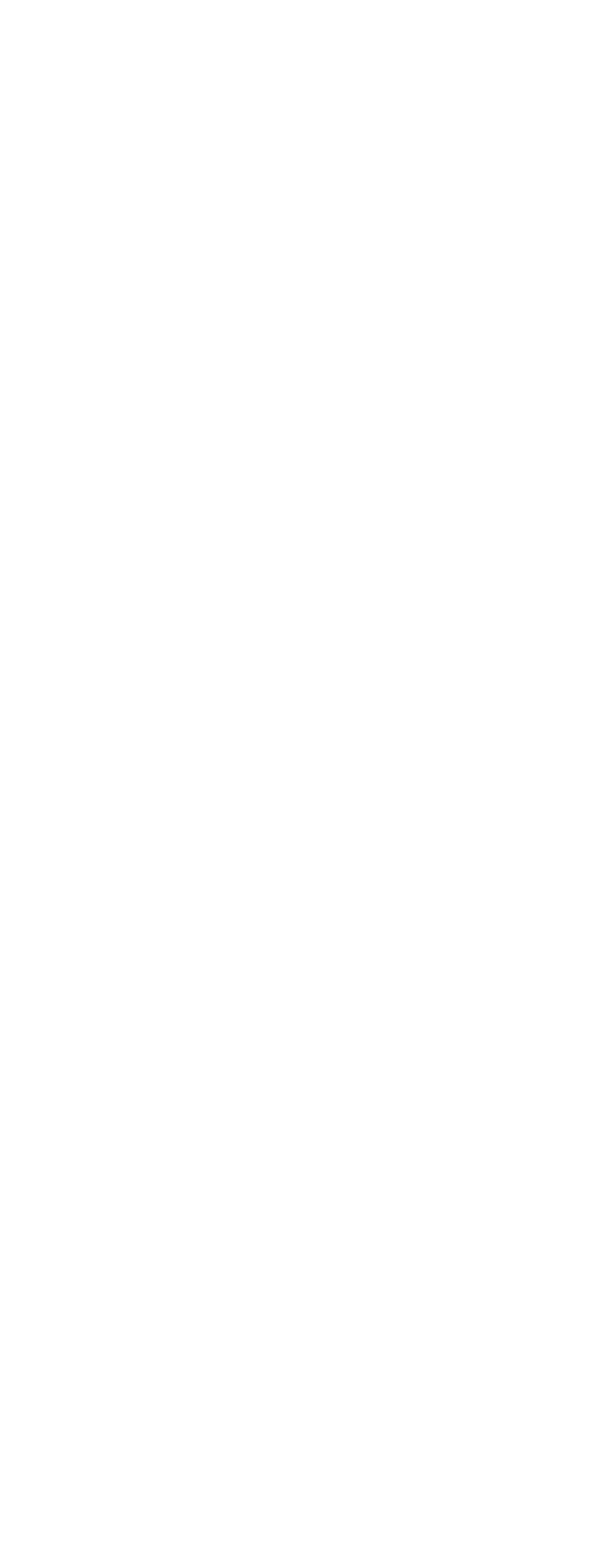 PRIRODA I DRUŠTVO  Zapišite i odgovorite na pitanja.                                                 UskrsVrijeme pripreme za Uskrs zove se korizma. Ona završava Velikim tjednom. Veliki petak je dan Isusove smrti. Uskrs je dan njegova uskrsnuća. Slavimo ga kao najveći kršćanski blagdan. Njegujemo običaje vezane za uskrsno vrijeme: ukrašavamo pisanice, pripremamo uskrsna jela, nosimo hranu na blagoslov…Nacrtaj uskrsne pisanice.Zaokruži riječi koje vežemo uz Uskrs:jelka, pisanice, snjegović, visibaba, zečić, korizma, Veliki petak, jaja.  Napiši svoju uskrsnu molitvu.Riješi križaljku na poveznici:https://wordwall.net/hr/resource/1158498/priroda-i-dru%c5%a1tvo/uskrsLIKOVNA KULTURAUskrsna čestitkaPrema predlošku na poveznici, napravite uskrsnu čestitku, ali vaša čestitka ne mora biti baš takva, neka  bude drugačija. Koristite materijale i pribor koji imate kod kuće: vatu, salvete, novinski papir, slamčice, vezice, gumbe, komadiće tkanine….https://www.pinterest.com/pin/560346378635630990/Uredno i točno napiši uskrsnu poruku svojim roditeljima i ukućanima. TZK Skačite, igrajte se loptom, preskačite uže, vozite bicikl, rolajte….       Uključite se u uređenje vrta, okućnice, dvorišta ….VJERONAUKUčenici trebaju ponoviti zadatke od prošlog tjedna.  U bilježnicu napisati  i ukrasiti Uskrsnu čestitku prijatelju ili prijateljici iz razreda.INFORMATIKAhttp://bregancek.net/?cat=68